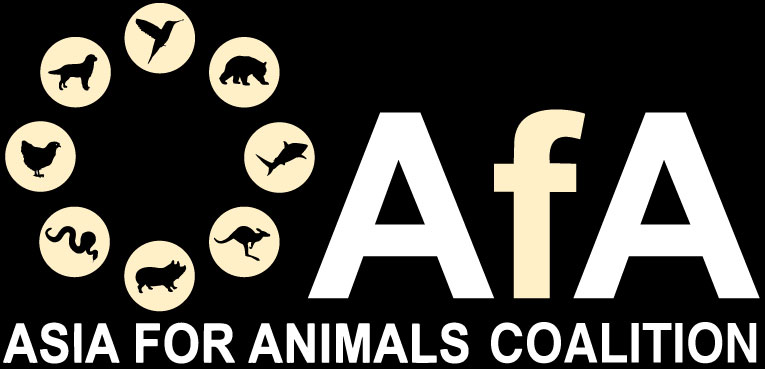 Dr Chui Sai OnChief Executive of Macau Government HeadquartersAvenida da Praia GrandeSede do Governo da RAEMMacau SARgce@raem.gov.mo28 February 2014Dear Dr Chui Sai OnWe are writing on behalf of the  for Animals Coalition, representing international organisations with extensive knowledge of animal welfare and protection issues. We express our deep concern for the welfare of greyhounds at the Macau Canidrome.The racing of greyhounds in  for entertainment involves a great deal of animal suffering. As you are aware, greyhounds are shipped over thousands of miles from  but most of them have very short racing lives. Each year hundreds of dogs continue to be transported and raced in poor conditions which often lead to injuries. Members of our Coalition have witnessed dogs with injuries being forced to race, and media reports suggest 380 dogs are destroyed each year because they are either injured or become otherwise uncompetitive. Race meetings have very low attendance and income from this business has dropped sharply in recent years. Compared to other gambling and entertainment enterprises in  the Canidrome makes a negligible contribution to the economy. In most countries where dogs are raced there are retirement and adoption schemes for greyhounds. We understand that given ’s size there is little or no capacity for unwanted dogs to be found new homes. The Anima – Society for the Protection of Animals () has offered to adopt greyhounds yet this offer has not been accepted by the track owners.We respectfully urge you to consider the implications for  of allowing this unsustainable trade to continue. Awareness of this suffering has spread around the world, and is damaging ’s reputation as a prosperous, modern city. This issue was discussed at an international animal protection conference in  in Jan 2014 and over 350 delegates supported and end to greyhound racing in .The track is located in a high density area, the barking and crying from the kennels is causing a local disturbance, and the local community need additional housing, parking and green spaces. We understand that the Canidrome concession is due to expire in 2015, and we hope the Government will take this opportunity over the coming two years to end greyhound racing, to work with animal protection organisations to find suitable homes for greyhounds currently within the industry, and to make good use of the land for the benefit of the local community. Sent on behalf of the following organisations:Anima Animal GuardiansAnimal PeopleAnimals  FoundationACRESBlue Cross of Earth Island InstituteHumane Society InternationalInternational Animal RescueInternational Fund for Animal WelfareGrey2K  WorldwidePhilippine Animal Welfare SocietyRoyal Society for the Prevention of Cruelty to AnimalsSociety for the Prevention of Cruelty to Animals, Hong KongWorld Society for the Protection of AnimalsPlease respond to David Neale, Animal Welfare Director, Animals Asia Foundation, 10/F,     , Central, Sheung Wan,  dneale@animalsasia.org Copied to:Mr. Francis Tam Pak YuenAvenida da Praia GrandeSede do Governo da RAEMMacau SARinfo@economia.gov.moSupported by;Changsha Small Animal Protection Association  长沙市小动物保护协会             Nanning Stray Cat BBS  南宁流浪猫论坛 Xi’an Grenadine Companion Animal Rescue Center  西安红石榴伴侣动物救助中心 Beijing Sunflower Friends of Animal Team  北京向日葵动物之友团队 China Journalists Salon for Animal Protection  中国动物保护记者沙龙 Kunming Stray Dog Rescue Union  昆明流浪狗救助联盟 Fuzhou Pet Web  福州宠物网 Guangzhou Pet Home Transfer Station for Stray Dog  广州私宠之家流浪狗中转站 Loving All Pet BBS  宠爱天下论坛   Chengdu Love Home Small Animal Protection Center  成都爱之家小动物保护中心 Capital Caring Animal Association  首都爱护动物协会         Nanjing Ping An A Fu Stray Dog Sanctuary  南京平安阿福流浪动物救助 Gansu Green Volunteer Home  甘肃绿色志愿者之家               Guangzhou Xi Xi Forest Cat  熙熙森林广州猫 Shijiazhuang Yi Mi Love Stray Cat Rescue Team  石家庄一米爱流浪猫救助团队        Xiamen Pet Web  厦门宠物网 Wuhan Stray Pet Rescue Station  武汉流浪宠物救助站                        Zhuzhou Small Animal Loving Association  株洲小动物爱心协会 Xiamen Committee for Education on Caring Animal  厦门爱护动物教育专业委员会 Beautiful New World Stray Animal Rescue Group  美丽新世界流浪动物救助团队 Fuzhou Love Yuan Stray Animal Rescue Center  福州爱心缘流浪动物救助中心 ARB Friend of Animal   ARB动物之友                                Nanchang Small Animal Protection Association  南昌小动物保护协会 Dalian Love Living Creature Animal Rescue Center  大连爱及生灵动物救助协会 Xuzhou Small Animal Aid Center  徐州小动物救助中心                        Caring Animal Service Center,  Baiyun District of Guangzhou City 广州市白云区关爱动物服务中心 Barking and Mewing Orphan Asylum  汪汪喵呜孤儿院                     Shenzhen City Dog Protection Association  深圳市犬类保护协会 Shanghai JAR Stray Animal Rescue  上海JAR（佳娅）流浪动物救助           Wuxi City Small Animal Protection Association  无锡市小动物保护协会 Best Friends - The Road with You Company- Pet Caring Club   Best Friends 一路有你宠爱俱乐部 Yulin Caring Animal Volunteer Center  玉林爱护动物志愿者中心 Ya’an City Small Animal Adoption Center  雅安市小动物收养中心           Harbin Small Animal Protection Union  哈尔滨小动物保护联盟                 China Love Dog Volunteer Association  中国爱犬志愿者协会               Stray Animal Sanctuary of Zhengzhou Pet Association  郑州宠协流浪动物救助站 Stray Dog Love Home, Taiyuan City of Shanxi Province  山西省太原市流浪狗狗爱心家园  Fuzhou Small Animal Protection Center  福州小动物保护中心  Tianjin Stray Animal Rescue Group  天津流浪动物救助团队 Tianjin Hope Cat Rescue Team  天津希望猫救助行动组 Sichuan Qiming Small Animal Protection Center  四川启明小动物保护中心 Chongqing City Small Animal Protection Association  重庆市小动物保护协会 Shenzhen Cat  深圳猫                                  Lucky Rural Cat  幸运土猫 Chengde Cat Forest  承德猫咪森林 Guangyuan City Charity Animal Protection Center  广元市博爱动物保护中心 Xi’an Xijing Dog Sanctuary  西安西京犬业救助中心      Henan Preparation Team for China Small Animal Protection  中国小动物保护协会河南筹备 Hefei City Dog Association and Small Animal Caring Center  合肥市犬业协会小动物关怀中心 Tianjin Common Home  天津共同家园 Wenzhou Stray Dog Aid Base  温州流浪狗救助基地 Overseas Chinese Caring Animal Union海外侨胞关爱动物联盟 Chongqing Small Animal Loving Home Sanctuary  重庆小动物爱心之家救助群       We Are One Family Association of Chongqing Normal University  重庆师范大学天下一家协会 Chongqing Small Animal Loving Web  重庆小动物爱心网        Chongqing Happy Cat  重庆快乐猫咪 Chongqing Rural Cat  重庆土猫                               Guizhou Animal Protection Association  贵州动物保护协会 Shoushan Guangdong Volunteer Center  首善广东志愿者中心            Jinan Cattery  济南猫窝 Chengde Animal Protection Association  承德动物保护协会                       Zhangzhou Small Animal Scientifically Rescue Center  漳州小动物科学养护救助中心 110 Animal Web  动物110网                                Hohhot Angel Guardian  呼和浩特天使守护 Ta Foundation  它基金 